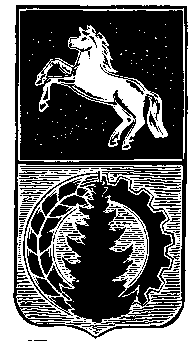        ГЛАВА АСИНОВСКОГО РАЙОНАЛенина ул., д. 40, г. Асино, Томская область,636840тел. 8 (38241) 21421, факс 8 (38241) 23293,E-mail:asino@asino.tomsknet.ru, http://www.asino.ruУважаемая Ольга Валерьевна!Направляем предложение о реорганизации Муниципального автономного дошкольного образовательного учреждения: детский сад № 1 «Алёнушка» города Асино Томской области (далее - МАДОУ: детский сад № 1 «Алёнушка») и Муниципального автономного дошкольного образовательного учреждения «Детский сад № 2 «Пчёлка» города Асино Томской области (далее - МАДОУ «Детский сад № 2 «Пчёлка») путем присоединения МАДОУ: детский сад № 1 «Алёнушка» к МАДОУ «Детский сад № 2 «Пчёлка» для проведения оценки последствий принятия решения.В целях качественного предоставления образовательных услуг и эффективного расходования бюджетных средств Управление образования администрации Асиновского района Томской области в качестве уполномоченного отраслевого органа от имени муниципального образования «Асиновский район» предлагает провести реорганизацию Муниципального автономного дошкольного образовательного учреждения: детский сад № 1 «Алёнушка» города Асино Томской области (далее - МАДОУ: детский сад № 1 «Алёнушка»),  расположенного по адресу: Томская область, Асиновский район, город Асино, улица Крайняя 31/1 и Муниципального автономного дошкольного образовательного учреждения «Детский сад № 2 «Пчёлка» города Асино Томской области (далее - МАДОУ «Детский сад № 2 «Пчёлка»), расположенного по адресу: Томская область, Асиновский район, город Асино, улица Садовая 4а, путем присоединения МАДОУ: детский сад № 1 «Алёнушка» к МАДОУ «Детский сад № 2 «Пчёлка».МАДОУ: детский сад № 1 «Алёнушка» располагается по адресу: Томская область, Асиновский район, город Асино, улица Крайняя 31/1.Предмет деятельности МАДОУ: детский сад № 1 «Алёнушка» и МАДОУ «Детский сад № 2 «Пчёлка» (далее – Организации) – предоставление гарантированного общедоступного и бесплатного дошкольного образования в соответствии с федеральными государственными образовательными стандартами.Основной целью деятельности Организаций по уставу является создание условий для реализации гарантированного гражданам Российской Федерации права на  получение  общедоступного  и  бесплатного  дошкольного  образования и осуществление деятельности по оказанию услуг на  получение  общедоступного  и  бесплатного  дошкольного  образования.В случае принятия положительного решения о реорганизации Организаций путем присоединения:1.	сохранится инфраструктура реорганизованных Организаций, поэтому интересы воспитанников, работников не пострадают;2.	предоставление муниципальной услуги – предоставление общедоступного и бесплатного дошкольного образования будет обеспечено в соответствии с федеральными государственными образовательными стандартами;3.	качество предоставления муниципальной услуги повысится за счет  более эффективного использования материальных, кадровых, финансовых и иных ресурсов с учетом потребностей воспитанников;4.	сохранится педагогический состав Организаций, использование потенциала которого позволит добиваться более высоких результатов реализации основных образовательных программ дошкольного образования;5.	повысится уровень управленческой культуры, предполагающий единые подходы к учету детей, планированию деятельности, программному, кадровому и финансовому обеспечению.Дополнительных расходов из средств бюджета на реорганизацию Организаций не потребуется.Реорганизация МАДОУ: детский сад № 1 «Алёнушка» проводится в целях оптимизации сети муниципальных дошкольных организаций города и предполагает, что дети, воспитывавшиеся в Организации, останутся в том же здании и их положение не будет ухудшено необходимостью перехода детей из одного детского сада в другой. Статистика рождаемости детей в Асиновском районе показывает снижение. В настоящее время наблюдается снижение количества детей в детских садах. В частности, в МАДОУ: детский сад № 1 «Алёнушка» снижается наполняемость групп:2018 год – 176 детей;2019 год – 178 детей;2020 год – 152 ребенка;Реорганизация предусматривает оптимизацию штатной численности сотрудников МАДОУ: детский сад № 1 «Алёнушка» в части сокращения ставки заведующего и делопроизводителя. 1 декабря 2020 года истекает срок трудового договора по распоряжению администрации Асиновского района Томской области от 01.12.2015 №85-к «О приеме на работу», срочного трудового договора 01.12.2015 № 178 и дополнительного соглашения от  21.11.2019 № 3 заведующего МАДОУ: детский сад № 1 «Алёнушка». Работник не имеет планов продолжить трудовую деятельность в данном направлении. Кандидатов на образовавшуюся вакансию не имеется, не предвидится. Экономический эффект реорганизации составит:			заведующий		делопроизводительв месяц		65,6			9,9в год составит	774,7			119,4Реорганизация позволит обеспечить ежегодно экономию средств местного бюджета в размере 894,1 тыс.руб. Просроченная кредиторская задолженность по состоянию на 16.11.2020 отсутствует.Имущество, необходимое для выполнения задач после реорганизации путем присоединения и подлежащее учету в реестре муниципального имущества, находящегося в собственности муниципального образования «Асиновский район», закрепляется за МАДОУ «Детский сад № 2 «Пчёлка». Имущество, находящееся на балансе МАДОУ: детский сад № 1 «Алёнушка», будет передано на баланс МАДОУ «Детский сад № 2 «Пчёлка».Предмет деятельности, основная цель деятельности реорганизованной Организации остается преемственной в соответствии с Уставом.Вывод.При реорганизации путем присоединения МАДОУ: детский сад № 1 «Алёнушка» к МАДОУ «Детский сад № 2 «Пчёлка» будут соблюдены права и законные интересы участников образовательного процесса, обеспечены условия для качественного образования, воспитания и развития воспитанников, будут соблюдены все нормы действующего законодательства в отношении кадрового состава.Реорганизация МАДОУ: детский сад № 1 «Алёнушка» не окажет отрицательного воздействия на обеспечение жизнедеятельности, образования, воспитания и развития, отдыха и оздоровления воспитанников и условия труда работников.										Н.А. ДанильчукХамрина Н.С.
специалист  Управления образования администрацииАсиновского района, 8(38241) 2-29-53
uprobr@asino.tomsknet.ru__16.11.2020__ №  _19-647/20-16_на № _____________________Председателю комиссии по проведению оценки последствий принятия решения
Булыгиной О.В.